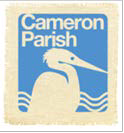 	Cameron Parish Tourist Commission	P.O. Box 388, Cameron, LA  70631Ph (337)775-5718    Fax (337)775-5567www.visitcameronparish.orgThursday, April 27, 2023 – 2:00 PMCameron Parish Library – Grand Lake, LA10200 Gulf Hwy., Grand Lake, La.  AGENDA1.   CALL TO ORDER – Stephanie Rodrigue, Chairman	2.   INVOCATION AND PLEDGE OF ALLEGIANCE		4.   ROLL CALL – Patty Boudreaux, Secretary	5.   INTRODUCTION OF GUESTS AND CAMERON PARISH POLICE JURY EMPLOYEES 6.   REVIEW AND APPROVAL OF MINUTES – March 30th and April 13th - 2023 – Patty Boudreaux, Secretary7.   TREASURER’S REPORT      A.  Most Recent Financials – March 8.   PAYMENT OF BILLS      A. 9.   CORRESPONDENCE10. OLD BUSINESS      A. Occupancy Tax Update/Standing Item – Wendy Harrington, CPPJ Adm. Asst.       B. CPTC Website and Social Media Update/Standing Item – Derek Williams       C.  Cameron Parish Day with Legislators update – Stephanie Rodrigue, Chairman      D.  Polo Shirts for Commissioners update – Patty Boudreaux, Secretary      E.  Tent and Promotional Items update – Patty Boudreaux, Secretary11. NEW BUSINESS      A.  Summer Activities      B.  TripChat – Offer information to local businesses       C.  CPTC – Schedule Future Meetings12. REPORTS FROM COMMISSIONERS13. INPUT FROM JURORS14. SCHEDULING OF NEXT MEETING15. ADJOURNMENT